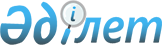 Об утверждении Положения о государственном учреждении "Управление экономики и бюджетного планирования Южно-Казахстанской области"
					
			Утративший силу
			
			
		
					Постановление акимата Южно-Казахстанской области от 25 июля 2014 года № 246. Зарегистрировано Департаментом юстиции Южно-Казахстанской области 13 августа 2014 года № 2770. Утратило силу постановлением акимата Южно-Казахстанской области от 16 мая 2016 года № 136      Сноска. Утратило силу постановлением акимата Южно-Казахстанской области от 16.05.2016 № 136.

      В соответствии с пунктом 2 статьи 27 Закона Республики Казахстан от 23 января 2001 года "О местном государственном управлении и самоуправлении в Республике Казахстан", Законом Республики Казахстан от 1 марта 2011 года "О государственном имуществе" и Указом Президента Республики Казахстан от 29 октября 2012 года "Об утверждении Типового положения государственного органа Республики Казахстан", акимат Южно-Казахстанской области ПОСТАНОВЛЯЕТ:

      1. Утвердить Положение о государственном учреждении "Управление экономики и бюджетного планирования Южно-Казахстанской области" согласно приложению к настоящему постановлению.

      2. Государственному учреждению "Управление экономики и бюджетного планирования Южно-Казахстанской области" в порядке, установленном законодательными актами Республики Казахстан обеспечить:

      1) направление настоящего постановления на официальное опубликование в периодических печатных изданиях, распространяемых на территории Южно-Казахстанской области и информационно-правовой системе "Әділет";

      2) размещение настоящего постановления на Интернет-ресурсе акимата Южно-Казахстанской области.

      3. Настоящее постановление вводится в действие по истечении десяти календарных дней после дня его первого официального опубликования.

      4. Контроль за исполнением настоящего постановления возложить на заместителя акима области Садыра Е.А.

 ПОЛОЖЕНИЕ
о государственном учреждении "Управление экономики и бюджетного планирования Южно-Казахстанской области"
1. Общие положения      1. Государственное учреждение "Управление экономики и бюджетного планирования Южно-Казахстанской области" является государственным органом Республики Казахстан, осуществляющим руководство в сфере реализации приоритетов социально-экономического развития области.

      2. Государственное учреждение "Управление экономики и бюджетного планирования Южно-Казахстанской области" не имеет ведомства.

      3. Государственное учреждение "Управление экономики и бюджетного планирования Южно-Казахстанской области" осуществляет свою деятельность в соответствии с Конституцией и законами Республики Казахстан, актами Президента и Правительства Республики Казахстан, иными нормативными правовыми актами, а также настоящим Положением.

      4. Государственное учреждение "Управление экономики и бюджетного планирования Южно-Казахстанской области" является юридическим лицом в организационно-правовой форме государственного учреждения, имеет печати и штампы со своим наименованием на государственном языке, бланки установленного образца, в соответствии с законодательством Республики Казахстан счета в органах казначейства.

      5. Государственное учреждение "Управление экономики и бюджетного планирования Южно-Казахстанской области" вступает в гражданско-правовые отношения от собственного имени.

      6. Государственное учреждение "Управление экономики и бюджетного планирования Южно-Казахстанской области" имеет право выступать стороной гражданско-правовых отношений от имени государства, если оно уполномочено на это в соответствии с законодательством.

      7. Государственное учреждение "Управление экономики и бюджетного планирования Южно-Казахстанской области" по вопросам своей компетенции в установленном законодательством порядке принимает решения, оформляемые приказами руководителя государственного учреждения "Управление экономики и бюджетного планирования Южно-Казахстанской области" и другими актами, предусмотренными законодательством Республики Казахстан.

      8. Структура и лимит штатной численности государственного учреждения "Управление экономики и бюджетного планирования Южно-Казахстанской области" утверждаются в соответствии с действующим законодательством.

      9. Местонахождение юридического лица: Республика Казахстан, Южно-Казахстанская область, город Шымкент, Каратауский район, жилой массив Нурсат, проспект Астана, строение 10, почтовый индекс 160023.

      Сноска. Пункт 9 - в редакции постановления акимата Южно-Казахстанской области от 22.10.2015 № 334 (вводится в действие по истечении десяти календарных дней после дня его первого официального опубликования).

      10. Полное наименование государственного органа - государственное учреждение "Управление экономики и бюджетного планирования Южно-Казахстанской области".

      11. Настоящее Положение является учредительным документом государственного учреждения "Управление экономики и бюджетного планирования Южно-Казахстанской области".

      12. Финансирование деятельности Государственного учреждения "Управление экономики и бюджетного планирования Южно-Казахстанской области" осуществляется из областного бюджета.

      13. Государственному учреждению "Управление экономики и бюджетного планирования Южно-Казахстанской области" запрещается вступать в договорные отношения с субъектами предпринимательства на предмет выполнения обязанностей, являющихся функциями государственного учреждения "Управление экономики и бюджетного планирования Южно-Казахстанской области".

      Если государственное учреждение "Управление экономики и бюджетного планирования Южно-Казахстанской области" законодательными актами предоставлено право осуществлять приносящую доходы деятельность, то доходы, полученные от такой деятельности, направляются в доход государственного бюджета.

 2. Миссия, основные задачи, функции, права и обязанности государственного органа      14. Миссия государственного учреждения "Управление экономики и бюджетного планирования Южно-Казахстанской области": реализация приоритетных целей социально-экономического развития Южно-Казахстанской области. уполномоченный орган по государственному планированию.

      15. Задачи:

      1) разработка и согласование программы развития области в установленном законодательством порядке; 

      2) формирование перечня приоритетных бюджетных инвестиционных проектов (программ); 

      3) разработка проекта прогноза социально-экономического развития области;

      4) разработка проекта решения областного маслихата по утверждению областного бюджета на плановый период и уточнения областного бюджета;

      5) разработка проекта постановления акимата области о реализации решения областного маслихата об утверждении областного бюджета на плановый период;

      6) разработка проекта решения областного маслихата об объемах официальных трансфертов общего характера между областными и районными (городскими) бюджетами на трехлетний период;

      7) подготовка и предоставление в акимат области годового мониторинга о ходе реализации бюджетных инвестиционых проектов, осуществляемых за счет средств местного бюджета и местных бюджетных инвестиций посредством участия государства в уставном капитале юридических лиц;

      8) определение эффективности реализации возложенных на государственные органы задач и функции;

      9) разработка и внесение на утверждение акиму области плана мероприятий по реализации Программы развития Южно-Казахстанской области.

      Сноска. Пункт 15 с изменениями, внесенными постановлением акимата Южно-Казахстанской области от 25.02.2016 № 43 (вводится в действие по истечении десяти календарных дней после дня его первого официального опубликования).

      16. Функции:

      1) проведение мониторинга Программы развития области;

      2) проведение мониторинга социально-экономического развития области, ее регионов;

      3) прогнозирование поступлений в местный бюджет;

      4) исключен постановлением акимата Южно-Казахстанской области от 25.02.2016 № 43 (вводится в действие по истечении десяти календарных дней после дня его первого официального опубликования);

      5) подготовка экономических заключений по бюджетным инвестиционным проектам, финансово-экономическим обоснованиям бюджетных инвестиций посредством участия государства в уставном капитале юридических лиц и на концепцию проекта государственно-частного партнерства;

      6) рассмотрение контрактов по недропользованию и выдача экономических заключений;

      7) осуществление мониторинга и оценки реализации местных бюджетных инвестиционных проектов и местных бюджетных инвестиций посредством участия государства в уставном капитале юридических лиц;

      8) программа развития регионов до 2020 года, создание условий для развития социально-экономического потенциала регионов (моногород, малый город, опорный сельский населенный пункт, приграничные территории) через формирование рациональной территориальной организации страны, стимулирование концентрации населения и капитала в центрах экономического роста;

      9) реализация государственной политики в области развития сельских территорий;

      10) исключен постановлением акимата Южно-Казахстанской области от 25.02.2016 № 43 (вводится в действие по истечении десяти календарных дней после дня его первого официального опубликования);

      11) исключен постановлением акимата Южно-Казахстанской области от 25.02.2016 № 43 (вводится в действие по истечении десяти календарных дней после дня его первого официального опубликования);

      12) исключен постановлением акимата Южно-Казахстанской области от 25.02.2016 № 43 (вводится в действие по истечении десяти календарных дней после дня его первого официального опубликования);

      13) исключен постановлением акимата Южно-Казахстанской области от 25.02.2016 № 43 (вводится в действие по истечении десяти календарных дней после дня его первого официального опубликования);

      14) исключен постановлением акимата Южно-Казахстанской области от 25.02.2016 № 43 (вводится в действие по истечении десяти календарных дней после дня его первого официального опубликования);

      15) утверждение совместно с уполномоченным органом, осуществляющим руководство в сферах естественных монополий и на регулируемых рынках, инвестиционных программ (проектов) субъекта, являющегося коммунальным государственным предприятием, включенным в местный раздел Государственного регистра субъектов.

      16) подготовка заключений по концессионным предложениям, конкурсной документации, в том числе при внесении в нее изменений и дополнений, концессионным заявкам, представленным участниками конкурса при проведении конкурса по выбору концессионера, проектам договоров концессии, в том числе при внесении в договоры концессии изменений и дополнений по объектам концессии, относящимся к коммунальной собственности, в случае, если стоимость создания (реконструкции) объекта концессии составляет до 4 000 000 месячных расчетных показателей;

      17) формирование заключений по конкурсной документации и внесение их на рассмотрение соответствующей бюджетной комиссии.

      Сноска. Пункт 16 с изменениями, внесенными постановлениями акимата Южно-Казахстанской области от 01.06.2015 № 161; от 25.02.2016 № 43 (вводится в действие по истечении десяти календарных дней после дня его первого официального опубликования).

      17. Права и обязанности:

      1) вносить в вышестоящие органы предложения по основным направлениям развития области;

      2) осуществлять мониторинг и оценку реализации местными исполнительными органами Программы развития территории, согласно законодательству;

      3) в пределах своей компетенции подготавливать и представлять в республиканские государственные органы и акимат области информационно-аналитические материалы;

      4) запрашивать и получать в установленном законодательством порядке от государственных органов, организаций, юридических лиц с участием государства необходимую информацию и материалы;

      5) привлекать к работе для осуществления консалтинговых услуг юридических и физических лиц.

 3. Организация деятельности государственного органа.      18. Руководство государственного учреждения "Управление экономики и бюджетного планирования Южно-Казахстанской области" осуществляется руководителем управления, который несет персональную ответственность за выполнение возложенных на государственное учреждение "Управление экономики и бюджетного планирования Южно-Казахстанской области" задач и осуществление им своих функций.

      19 Руководитель государственного учреждения "Управление экономики и бюджетного планирования Южно-Казахстанской области" назначается на должность и освобождается от должности акимом Южно-Казахстанской области.

      20 Руководитель государственного учреждения "Управление экономики и бюджетного планирования Южно-Казахстанской области" имеет заместителей, которые назначаются на должности и освобождаются от должности в соответствии с законодательством Республики Казахстан.

      21 Полномочия руководителя государственного учреждения "Управление экономики и бюджетного планирования Южно-Казахстанской области":

      1) без доверенности действует от имени государственного учреждения "Управление экономики и бюджетного планирования Южно-Казахстанской области" и представляет интересы государственного учреждения "Управление экономики и бюджетного планирования Южно-Казахстанской области" во всех организациях;

      2) в случаях и в пределах, установленных в законодательном порядке, распоряжается имуществом государственного учреждения "Управление экономики и бюджетного планирования Южно-Казахстанской области";

      3) заключает договора, выдает доверенности, утверждает регламент, порядок и планы работ государственного учреждения "Управление экономики и бюджетного планирования Южно-Казахстанской области";

      4) подписывает меморандумы в установленном законом порядке;

      5) открывает банковские счета, издает приказы и дает указания, обязательные для всех служащих государственного учреждения "Управление экономики и бюджетного планирования Южно-Казахстанской области";

      6) принимает и увольняет сотрудников государственного учреждения "Управление экономики и бюджетного планирования Южно-Казахстанской области", принимает меры поощрения и налагает меры дисциплинарного взыскания на сотрудников управления в соответствии с законодательством, определяет обязанности сотрудников управления;

      7) осуществляет иные функции, возложенные на него законодательством, настоящим положением и акиматом области.

      Исполнение полномочий руководителя государственного учреждения "Управление экономики и бюджетного планирования Южно-Казахстанской области" в период его отсутствия осуществляется лицом, его замещающим в соответствии с действующим законодательством.

      22. Руководитель государственного учреждения "Управление экономики и бюджетного планирования Южно-Казахстанской области" определяет полномочия своих заместителей в соответствии с действующим законодательством.

 4. Имущество государственного органа      23. Государственное учреждение "Управление экономики и бюджетного планирования Южно-Казахстанской области" может иметь на праве оперативного управления обособленное имущество в случаях, предусмотренных законодательством.

      Имущество государственного учреждения "Управление экономики и бюджетного планирования Южно-Казахстанской области" формируется за счет имущества, переданного ему собственником, а также имущества (включая денежные доходы), приобретенного в результате собственной деятельности и иных источников, не запрещенных законодательством Республики Казахстан.

      24. Имущество, закрепленное за государственным учреждением "Управление экономики и бюджетного планирования Южно-Казахстанской области", относится к областной коммунальной собственности.

      25. Государственное учреждение "Управление экономики и бюджетного планирования Южно-Казахстанской области" не вправе самостоятельно отчуждать или иным способом распоряжаться закрепленным за ним имуществом и имуществом, приобретенным за счет средств, выданных ему по плану финансирования, если иное не установлено законодательством.

 5. Реорганизация и упразднение государственного органа      26. Реорганизация и упразднение государственного учреждения "Управление экономики и бюджетного планирования Южно-Казахстанской области" осуществляются в соответствии с законодательством Республики Казахстан.


					© 2012. РГП на ПХВ «Институт законодательства и правовой информации Республики Казахстан» Министерства юстиции Республики Казахстан
				
      Исполняющий обязанности
акима области

Б.Оспанов
Приложение
к постановлению к акимату
Южно-Казахстанской области
от "25" июля 2014 года № 246